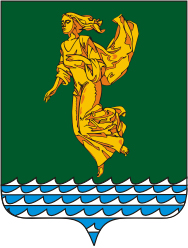 В соответствии с Федеральным законом от 06.10.2003 года № 131-ФЗ «Об общих принципах организации местного самоуправления в Российской Федерации», Федеральным законом от 07.02.2011 года № 6-ФЗ «Об общих принципах организации и деятельности контрольно-счетных органов субъектов Российской Федерации и муниципальных образований», руководствуясь Уставом Ангарского городского округа, Дума Ангарского городского округаРЕШИЛА:1. Внести в Положение о Контрольно-счетной палате Ангарского городского округа, утвержденное решением Думы Ангарского городского округа от 26.08.2015 года № 81-06/01рД (в редакции решения Думы Ангарского городского округа от 27.02.2019 года № 471-62/01рД), далее – Положение, следующие изменения:1) пункт 4 части 3 статьи 6 Положения изложить в следующей редакции:«4) прекращения гражданства Российской Федерации или наличия гражданства (подданства) иностранного государства либо вида на жительство или иного документа, подтверждающего право на постоянное проживание гражданина Российской Федерации на территории иностранного государства;»;2) в статье 7 Положения:а) часть 4 изложить в следующей редакции:«4. Предложения о кандидатурах на должность аудитора Контрольно-счетной палаты вносятся в Думу Ангарского городского округа председателем Контрольно-счетной палаты за тридцать дней до дня истечения срока полномочий действующего аудитора Контрольно-счетной палаты. Председатель Думы Ангарского городского округа вправе в указанные сроки внести свои предложения о кандидатурах на должность аудитора Контрольно-счетной палаты.»;б) часть 5 изложить в следующей редакции:«5. В случае досрочного прекращения полномочий председателя, аудитора Контрольно-счетной палаты предложения о кандидатурах на указанные должности вносятся в десятидневный срок со дня прекращения полномочий ранее назначенного председателя, аудитора Контрольно-счетной палаты.»;в) в части 10 слова «с приложенными документами» заменить словами «документы, предусмотренные частями 6, 7 настоящей статьи,»;3) пункт 3 части 1 статьи 8 Положения изложить в следующей редакции:«3) прекращения гражданства Российской Федерации или наличия гражданства (подданства) иностранного государства либо вида на жительство или иного документа, подтверждающего право на постоянное проживание гражданина Российской Федерации на территории иностранного государства;»;4) статью 10 дополнить частями 4 и 5 Положения следующего содержания:«4. Все контрольные и экспертно-аналитические мероприятия, проводимые Контрольно-счетной палатой, осуществляются в соответствии с настоящим Положением, стандартами внешнего муниципального финансового контроля, Регламентом Контрольно-счетной палаты и иными муниципальными правовыми актами Ангарского городского округа.5. Все контрольные мероприятия Контрольно-счетной палаты проводятся в составе не менее двух должностных лиц Контрольно-счетной палаты.»;5) в первом абзаце части 2 статьи 11 Положения после слова «утверждаются» дополнить словами «Контрольно-счетной палатой»;6) в статье 12 Положения:а) часть 1 дополнить предложением вторым следующего содержания:«План работы Контрольно-счетной палаты исполняется в установленные в нем сроки. Невыполненные контрольные и экспертно-аналитические мероприятия, включенные в план работы Контрольно-счетной палаты, включаются в план работы Контрольно-счетной палаты на следующее полугодие.»;б) дополнить частью 11 следующего содержания:«11. Контрольные и экспертно-аналитические мероприятия, проводимые должностными лицами Контрольно-счетной палаты в случае выделения их для выяснения возникших вопросов по требованию правоохранительных и иных уполномоченных органов, не включаются в  план работы Контрольно-счетной палаты. Указанные мероприятия проводятся в соответствии с законодательством Российской Федерации, регулирующим деятельность правоохранительных и иных уполномоченных органов. Должностные лица Контрольно-счетной палаты, в случае их выделения для выяснения возникших вопросов по требованию правоохранительных и иных уполномоченных органов, направляются председателем Контрольно-счетной палаты на срок не более тридцати календарных дней.»;7) пункт 13 части 1 статьи 14 Положения изложить в следующей редакции:«13) направляет отчеты и заключения по результатам контрольных и экспертно-аналитических мероприятий после их подписания в Думу Ангарского городского округа, мэру Ангарского городского округа в течение 10 календарных дней, а также в органы прокуратуры и правоохранительные органы;»;8) статью 21 Положения дополнить частью 3 следующего содержания:«3. Жалобы, указанные в части 2 настоящей статьи, рассматриваются Думой Ангарского городского округа в порядке, утвержденном решением Думы Ангарского городского округа.»;9) часть 2 статьи 23 Положения дополнить абзацем вторым следующего содержания:«В отчет о деятельности Контрольно-счетной палаты включаются все плановые и внеплановые контрольные и экспертно-аналитические мероприятия, проведенные Контрольно-счетной палатой в соответствии с Регламентом Контрольно-счетной палаты за отчетный период и рассмотренные Думой Ангарского городского округа, за исключением контрольных и экспертно-аналитических мероприятий, проведенных и законченных должностными лицами Контрольно-счетной палаты, в случае выделения их по требованию правоохранительных и иных уполномоченных органов. В отчете о деятельности Контрольно-счетной палаты указывается количество проведенных и законченных контрольных и экспертно-аналитических мероприятий по требованию правоохранительных и иных уполномоченных органов, с выделением должностных лиц Контрольно-счетной палаты по требованию правоохранительных и иных уполномоченных органов.».2. Настоящее решение вступает в силу после его официального опубликования в газете «Ангарские ведомости», за исключением положений, для которых пунктом 3 настоящего решения установлен иной срок вступления их в силу.3. Подпункты 1, 3 пункта 1 настоящего решения вступают в силу с 01 июля 2021 года.4. Опубликовать настоящее решение в газете «Ангарские ведомости».Председатель Думы	Ангарского городского округа                                                                            А.А. ГородскойМэр Ангарского городского округа                                                                         С.А. ПетровИркутская областьДУМА Ангарского городского округа второго созыва 2020-2025 гг.РЕШЕНИЕ23.06.2021                                                                                                         № 82-15/02рД⌐                                                                     ¬О внесении изменений в Положение о Контрольно-счетной палате Ангарского городского округа, утвержденное решением Думы Ангарского городского округа от 26.08.2015 года № 81-06/01рД